Data: Tema: Vardas/ pavardė: UŽDUOTISPALYGINK SKAIČIUS.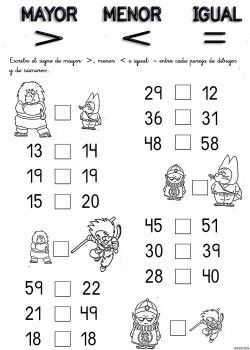 12    15                 7       10               5      25            21    12        14               20        3             31        4             40    40    UŽDUOTISATLIK VEIKSMUS. 3.UŽDUOTISĮRAŠYK PRALEISTUS SKAIČIUS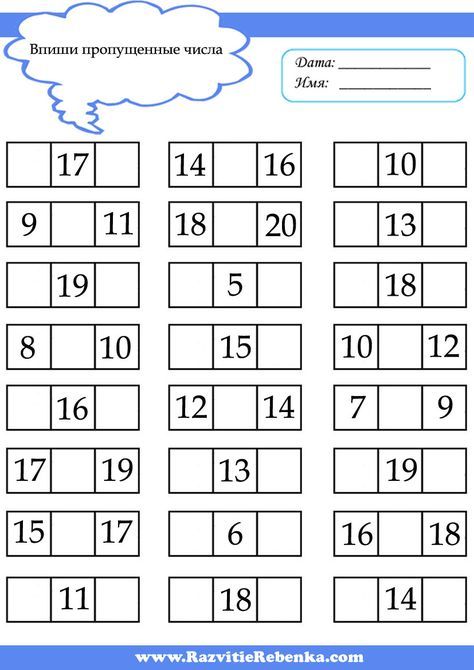 4.UŽDUOTISKIEK VALANDŲ RODO LAIKRODŽIAI?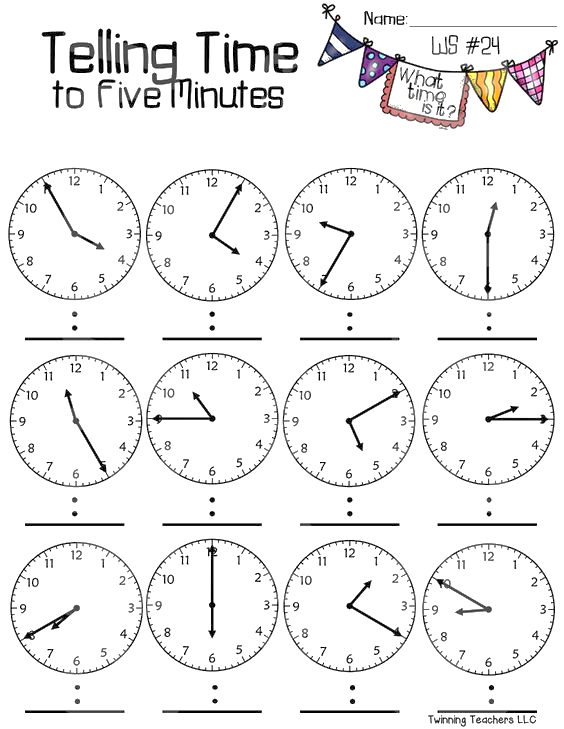 Data: Tema: Vardas/ pavardė: UŽDUOTISATLIK VEIKSMUS. 	2.UŽDUOTISĮRAŠYK PRALEISTUS SKAIČIUS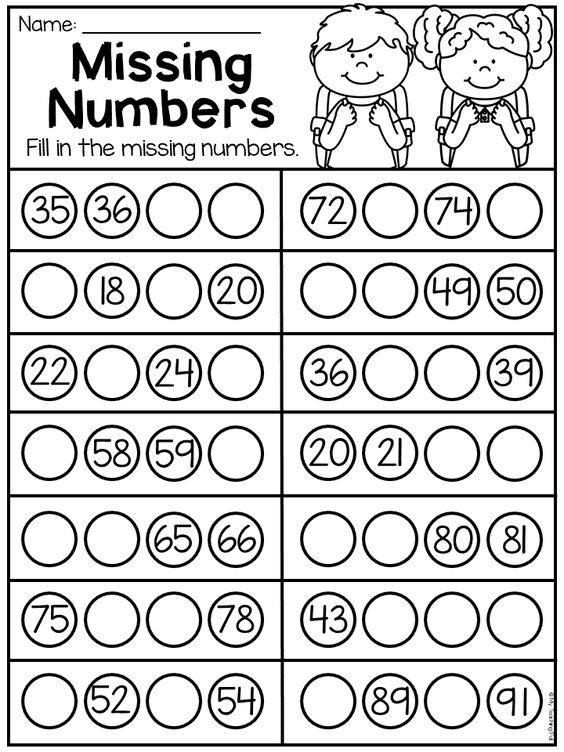 3.UŽDUOTISPALYGINK SKAIČIUS.  12                 12     18             62      62            12    21        45  82                 45     54             13      76            89   98                                    4. UŽDUOTIS:KIEK VALANDŲ RODO LAIKRODŽIAI?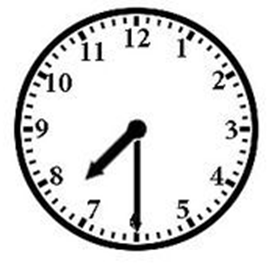 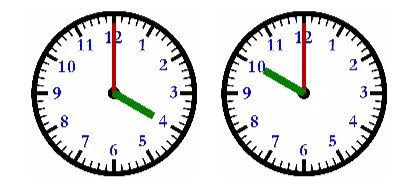 Data: Tema: Vardas/ pavardė: 1.UŽDUOTISATLIK VEIKSMUS. 2.UŽDUOTISĮRAŠYK PRALEISTUS SKAIČIUS3.UŽDUOTISSUJUNK TAŠKUS. PAVADINK FIGŪRĄ. PASIDĖK TAŠKUS-NUBRĖŽK PATI. 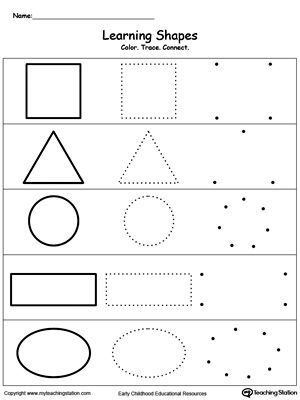 4. UŽDUOTIS:KIEK VALANDŲ RODO LAIKRODŽIAI? 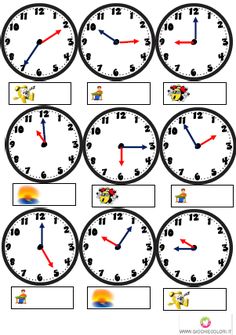 Data: Tema: Vardas/ pavardė:1.UŽDUOTIS ATLIK VEIKSMUS.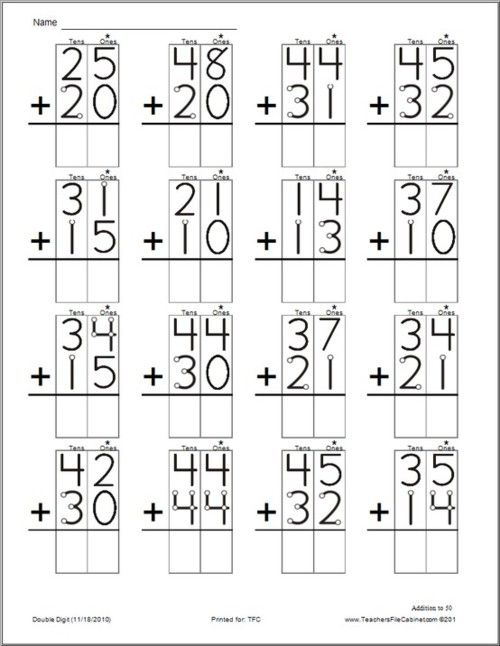 2.UŽDUOTISĮRAŠYK PRALEISTUSSKAIČIUS3.UŽDUOTIS SUSKAIČIUOK PINIGUS.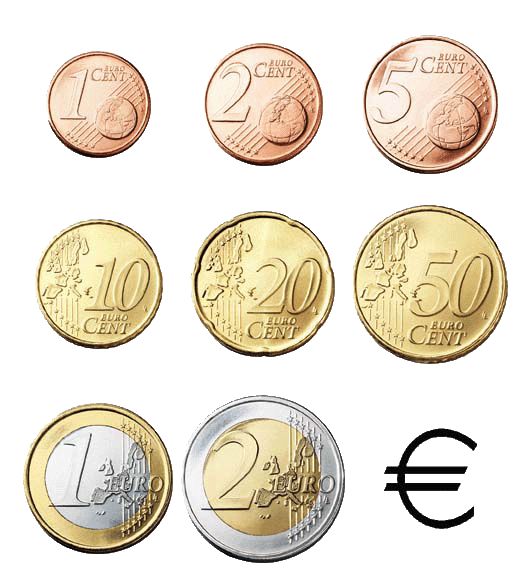           EUR    Ct4.UŽDUOTISPALYGINK SKAIČIUS.66  99                 22     32             78      45            52    20       12  10                 40     82             76      88           13     46   +21 53+30  30+50  20+31  53+42  36 _ 45    22_ 66   12_ 63   32- 73  50- 46  22+51  33+49  40+53  23+25 22+35  54- 77  55- 96  23_ 44   20_ 78   53_ 44   14+11  30+66  3+28  61+96  2+12  57- 98  35- 76  43_ 55   31_ 67   24_ 99   89- 32  22- 56  36_ 55   52_ 57   46_ 34   24